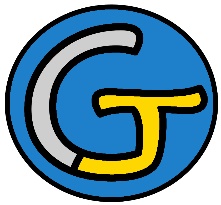 Rallye Lecture Cycle 3Mystère sur la routePhilippe Barbeau (éditions Lire C’est Partir)Mystère sur la routePhilippe Barbeau (éditions Lire C’est Partir)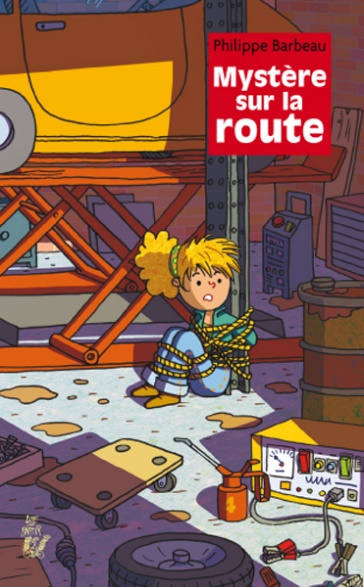 1 - Pourquoi Clémentine ne voit-elle pas son père très souvent ?	a) Car la nouvelle femme de son père n’aime pas Clémentine.	b) Car son père travaille à l’étranger.	c) Car la mère de Clémentine ne veut pas qu’elle le voit.1 - Pourquoi Clémentine ne voit-elle pas son père très souvent ?	a) Car la nouvelle femme de son père n’aime pas Clémentine.	b) Car son père travaille à l’étranger.	c) Car la mère de Clémentine ne veut pas qu’elle le voit.6 - Comment Clémentine réussit-elle à rentrer dans l’entreprise ?	a) Elle entre par le local à poubelle.	b) Elle trouve la clé sous le paillasson.	c) Elle suit discrètement le gardien.2 - Quand les gendarmes sonnent à la porte, que font Clémentine et son père ?	a) Ils regardent la télévision.	b) Ils jouent aux cartes.	c) Ils prennent le petit déjeuner.2 - Quand les gendarmes sonnent à la porte, que font Clémentine et son père ?	a) Ils regardent la télévision.	b) Ils jouent aux cartes.	c) Ils prennent le petit déjeuner.7 - Pourquoi Clémentine rentre-t-elle une deuxième fois dans l’entreprise ?	a) Car elle veut trouver à manger.	b) Car elle a fait tomber son téléphone.	c) Car elle s’aperçoit qu’elle n’a pas tout visité.3 - De quoi est accusé le père de Clémentine ?	a) Il est accusé d’avoir provoqué un accident.	b) Il est accusé d’avoir volé une voiture.	c) Il est accusé d’avoir fait du bruit toute la nuit.3 - De quoi est accusé le père de Clémentine ?	a) Il est accusé d’avoir provoqué un accident.	b) Il est accusé d’avoir volé une voiture.	c) Il est accusé d’avoir fait du bruit toute la nuit.8 - Combien sont les personnes qui entrent alors ?	a) Il y a deux personnes qui entrent.	b) Il y a trois personnes qui entrent.	c) Il y a quatre personnes qui entrent.4 - Que fait Clémentine quand son père part ?	a) Elle va chercher des preuves de l’innocence de son père.	b) Elle passe la journée chez une voisine.	c) Elle va rendre visite à sa grand-mère.4 - Que fait Clémentine quand son père part ?	a) Elle va chercher des preuves de l’innocence de son père.	b) Elle passe la journée chez une voisine.	c) Elle va rendre visite à sa grand-mère.9 - Que font ces personnes à Clémentine ?	a) Elles l’endorment.	b) Elles l’attachent. 	c) Elles l’étranglent.5 - Qu’est-ce que Clémentine découvre sur le post-it ?	a) Elle découvre le nom d’une personne.	b) Elle découvre une adresse.	c) Elle découvre un numéro de téléphone.5 - Qu’est-ce que Clémentine découvre sur le post-it ?	a) Elle découvre le nom d’une personne.	b) Elle découvre une adresse.	c) Elle découvre un numéro de téléphone.10 - Qui trouve l’adresse qui permet aux gendarmes de sauver Clémentine ?	a) C’est sa mère qui trouve l’adresse.	b) C’est son père qui trouve l’adresse.	c) C’est un voisin qui trouve l’adresse.Rallye Lecture Cycle 3Rallye Lecture Cycle 3Rallye Lecture Cycle 3Rallye Lecture Cycle 3Rallye Lecture Cycle 3Mystère sur la routePhilippe Barbeau (éditions Lire C’est Partir)Mystère sur la routePhilippe Barbeau (éditions Lire C’est Partir)Mystère sur la routePhilippe Barbeau (éditions Lire C’est Partir)Mystère sur la routePhilippe Barbeau (éditions Lire C’est Partir)Mystère sur la routePhilippe Barbeau (éditions Lire C’est Partir)Mystère sur la routePhilippe Barbeau (éditions Lire C’est Partir)Mystère sur la routePhilippe Barbeau (éditions Lire C’est Partir)Mystère sur la routePhilippe Barbeau (éditions Lire C’est Partir)CORRECTIONCORRECTIONCORRECTIONCORRECTIONCORRECTION1 - Pourquoi Clémentine ne voit-elle pas son père très souvent ?b) Car son père travaille à l’étranger.1 - Pourquoi Clémentine ne voit-elle pas son père très souvent ?b) Car son père travaille à l’étranger.1 - Pourquoi Clémentine ne voit-elle pas son père très souvent ?b) Car son père travaille à l’étranger.1 - Pourquoi Clémentine ne voit-elle pas son père très souvent ?b) Car son père travaille à l’étranger.1 - Pourquoi Clémentine ne voit-elle pas son père très souvent ?b) Car son père travaille à l’étranger.1 - Pourquoi Clémentine ne voit-elle pas son père très souvent ?b) Car son père travaille à l’étranger.1 - Pourquoi Clémentine ne voit-elle pas son père très souvent ?b) Car son père travaille à l’étranger.6 - Comment Clémentine réussit-elle à rentrer dans l’entreprise ?a) Elle entre par le local à poubelle.6 - Comment Clémentine réussit-elle à rentrer dans l’entreprise ?a) Elle entre par le local à poubelle.6 - Comment Clémentine réussit-elle à rentrer dans l’entreprise ?a) Elle entre par le local à poubelle.6 - Comment Clémentine réussit-elle à rentrer dans l’entreprise ?a) Elle entre par le local à poubelle.6 - Comment Clémentine réussit-elle à rentrer dans l’entreprise ?a) Elle entre par le local à poubelle.6 - Comment Clémentine réussit-elle à rentrer dans l’entreprise ?a) Elle entre par le local à poubelle.2 - Quand les gendarmes sonnent à la porte, que font Clémentine et son père ?c) Ils prennent le petit déjeuner.2 - Quand les gendarmes sonnent à la porte, que font Clémentine et son père ?c) Ils prennent le petit déjeuner.2 - Quand les gendarmes sonnent à la porte, que font Clémentine et son père ?c) Ils prennent le petit déjeuner.2 - Quand les gendarmes sonnent à la porte, que font Clémentine et son père ?c) Ils prennent le petit déjeuner.2 - Quand les gendarmes sonnent à la porte, que font Clémentine et son père ?c) Ils prennent le petit déjeuner.2 - Quand les gendarmes sonnent à la porte, que font Clémentine et son père ?c) Ils prennent le petit déjeuner.2 - Quand les gendarmes sonnent à la porte, que font Clémentine et son père ?c) Ils prennent le petit déjeuner.7 - Pourquoi Clémentine rentre-t-elle une deuxième fois dans l’entreprise ?c) Car elle s’aperçoit qu’elle n’a pas tout visité.7 - Pourquoi Clémentine rentre-t-elle une deuxième fois dans l’entreprise ?c) Car elle s’aperçoit qu’elle n’a pas tout visité.7 - Pourquoi Clémentine rentre-t-elle une deuxième fois dans l’entreprise ?c) Car elle s’aperçoit qu’elle n’a pas tout visité.7 - Pourquoi Clémentine rentre-t-elle une deuxième fois dans l’entreprise ?c) Car elle s’aperçoit qu’elle n’a pas tout visité.7 - Pourquoi Clémentine rentre-t-elle une deuxième fois dans l’entreprise ?c) Car elle s’aperçoit qu’elle n’a pas tout visité.7 - Pourquoi Clémentine rentre-t-elle une deuxième fois dans l’entreprise ?c) Car elle s’aperçoit qu’elle n’a pas tout visité.3 - De quoi est accusé le père de Clémentine ?a) Il est accusé d’avoir provoqué un accident.3 - De quoi est accusé le père de Clémentine ?a) Il est accusé d’avoir provoqué un accident.3 - De quoi est accusé le père de Clémentine ?a) Il est accusé d’avoir provoqué un accident.3 - De quoi est accusé le père de Clémentine ?a) Il est accusé d’avoir provoqué un accident.3 - De quoi est accusé le père de Clémentine ?a) Il est accusé d’avoir provoqué un accident.3 - De quoi est accusé le père de Clémentine ?a) Il est accusé d’avoir provoqué un accident.3 - De quoi est accusé le père de Clémentine ?a) Il est accusé d’avoir provoqué un accident.8 - Combien sont les personnes qui entrent alors ?a) Il y a deux personnes qui entrent.8 - Combien sont les personnes qui entrent alors ?a) Il y a deux personnes qui entrent.8 - Combien sont les personnes qui entrent alors ?a) Il y a deux personnes qui entrent.8 - Combien sont les personnes qui entrent alors ?a) Il y a deux personnes qui entrent.8 - Combien sont les personnes qui entrent alors ?a) Il y a deux personnes qui entrent.8 - Combien sont les personnes qui entrent alors ?a) Il y a deux personnes qui entrent.4 - Que fait Clémentine quand son père part ?a) Elle va chercher des preuves de l’innocence de son père.4 - Que fait Clémentine quand son père part ?a) Elle va chercher des preuves de l’innocence de son père.4 - Que fait Clémentine quand son père part ?a) Elle va chercher des preuves de l’innocence de son père.4 - Que fait Clémentine quand son père part ?a) Elle va chercher des preuves de l’innocence de son père.4 - Que fait Clémentine quand son père part ?a) Elle va chercher des preuves de l’innocence de son père.4 - Que fait Clémentine quand son père part ?a) Elle va chercher des preuves de l’innocence de son père.4 - Que fait Clémentine quand son père part ?a) Elle va chercher des preuves de l’innocence de son père.9 - Que font ces personnes à Clémentine ?b) Elles l’attachent. 9 - Que font ces personnes à Clémentine ?b) Elles l’attachent. 9 - Que font ces personnes à Clémentine ?b) Elles l’attachent. 9 - Que font ces personnes à Clémentine ?b) Elles l’attachent. 9 - Que font ces personnes à Clémentine ?b) Elles l’attachent. 9 - Que font ces personnes à Clémentine ?b) Elles l’attachent. 5 - Qu’est-ce que Clémentine découvre sur le post-it ?c) Elle découvre un numéro de téléphone.5 - Qu’est-ce que Clémentine découvre sur le post-it ?c) Elle découvre un numéro de téléphone.5 - Qu’est-ce que Clémentine découvre sur le post-it ?c) Elle découvre un numéro de téléphone.5 - Qu’est-ce que Clémentine découvre sur le post-it ?c) Elle découvre un numéro de téléphone.5 - Qu’est-ce que Clémentine découvre sur le post-it ?c) Elle découvre un numéro de téléphone.5 - Qu’est-ce que Clémentine découvre sur le post-it ?c) Elle découvre un numéro de téléphone.5 - Qu’est-ce que Clémentine découvre sur le post-it ?c) Elle découvre un numéro de téléphone.10 - Qui trouve l’adresse qui permet aux gendarmes de sauver Clémentine ?a) C’est sa mère qui trouve l’adresse.10 - Qui trouve l’adresse qui permet aux gendarmes de sauver Clémentine ?a) C’est sa mère qui trouve l’adresse.10 - Qui trouve l’adresse qui permet aux gendarmes de sauver Clémentine ?a) C’est sa mère qui trouve l’adresse.10 - Qui trouve l’adresse qui permet aux gendarmes de sauver Clémentine ?a) C’est sa mère qui trouve l’adresse.10 - Qui trouve l’adresse qui permet aux gendarmes de sauver Clémentine ?a) C’est sa mère qui trouve l’adresse.10 - Qui trouve l’adresse qui permet aux gendarmes de sauver Clémentine ?a) C’est sa mère qui trouve l’adresse.Question1234455678910Points111111111111